ATHENA LEADERSHIP AWARD 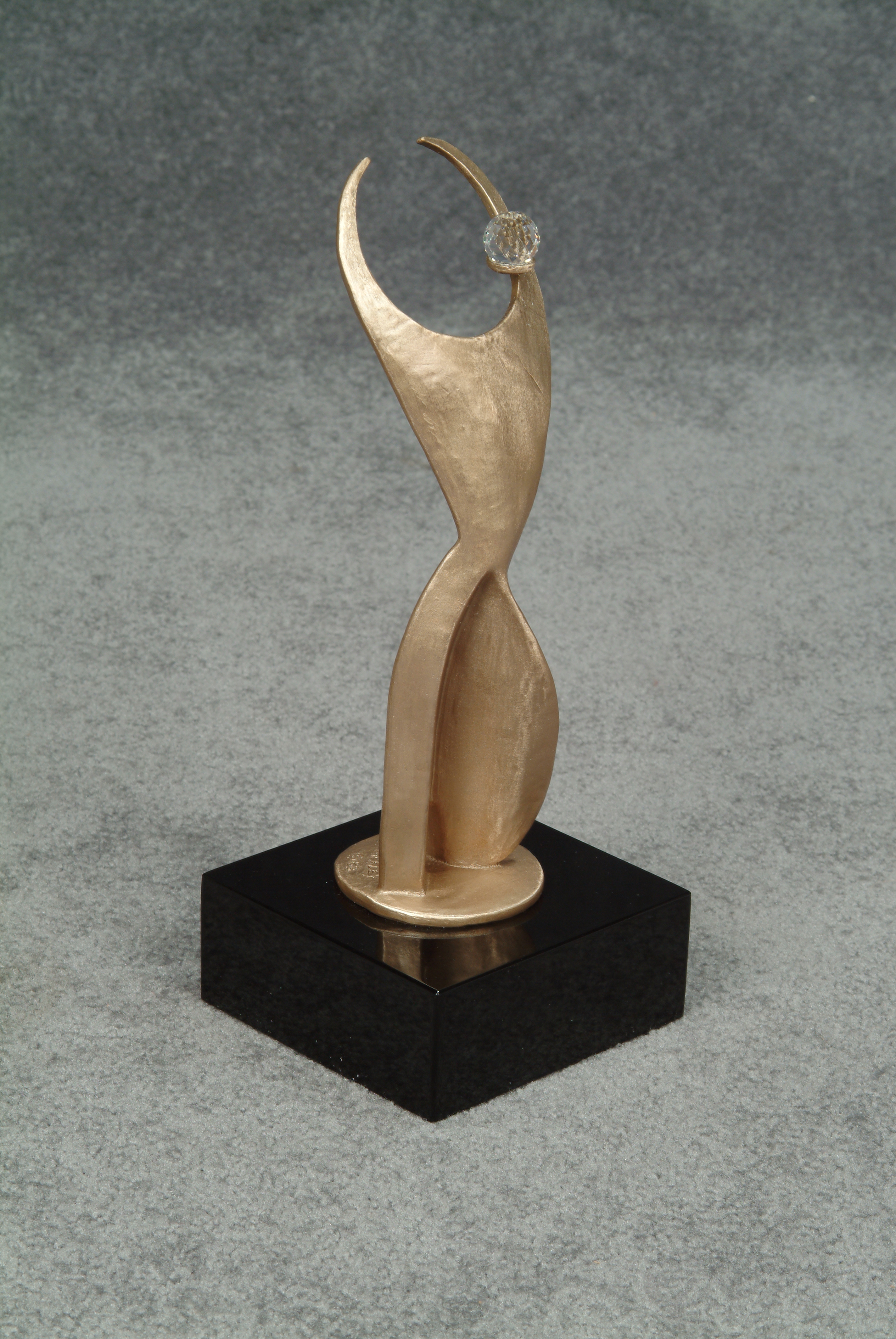 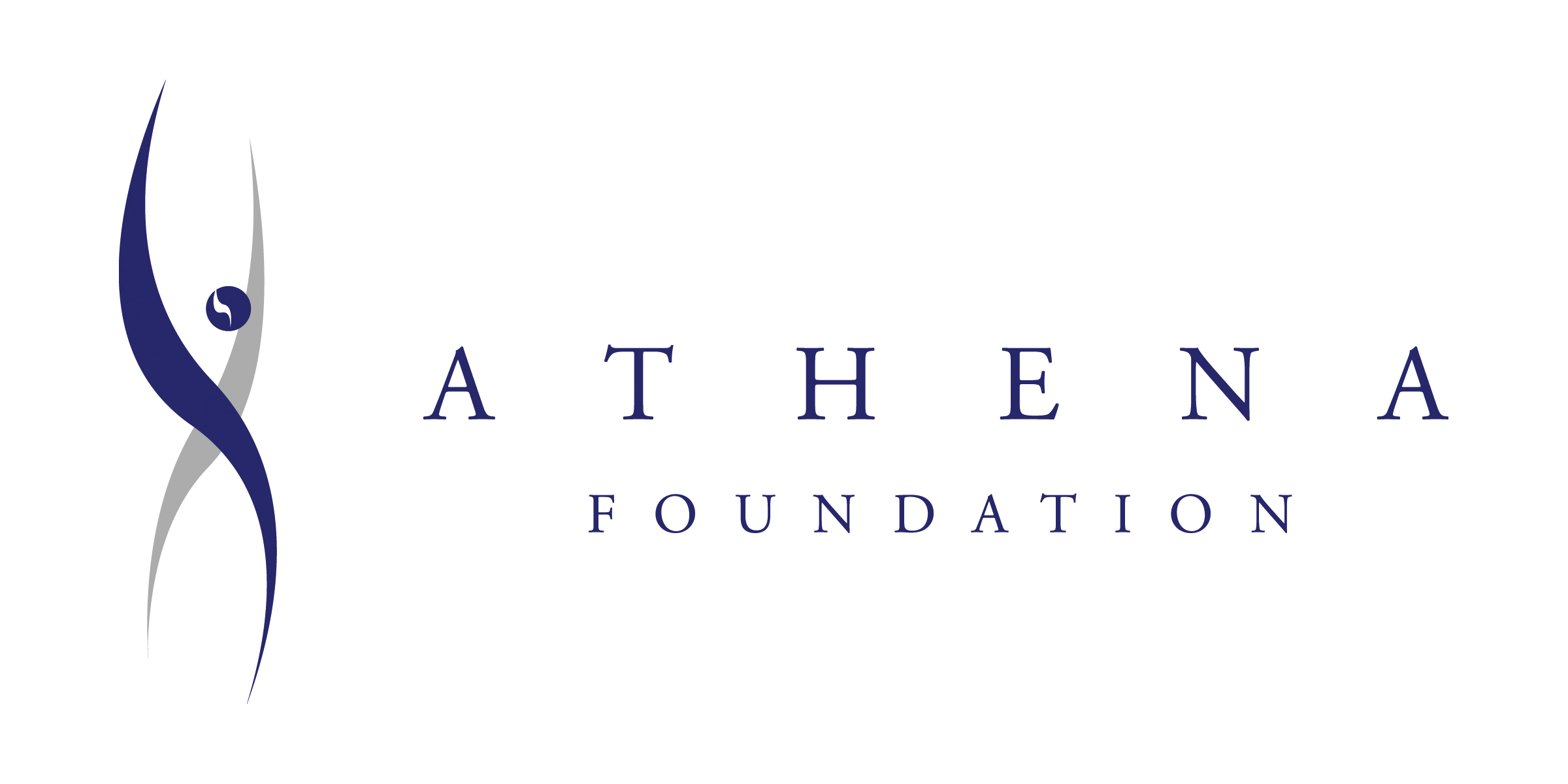 NOMINATION INSTRUCTIONSThe ATHENA Leadership Award celebrates exemplary leadership and is reflective of a quote by Plato: What is honored in a country will be cultivated there.  Over 7,000 recipients have been honored with the ATHENA Leadership Award since the program’s inception in 1982. Presented to leaders across professional sectors, the ATHENA Leadership Award’s rich history, international scope and focus on mentorship distinguish it as one of the most prestigious leadership awards one can receive.THE CRITERIA ATHENA Leadership Award Nominees must meet each of the following five criteria:Demonstrate excellence, creativity and initiative in their business or professionProvide valuable service to improve the quality of life for others in their communityActively assist women in achieving their full leadership potentialMust live in ColoradoIndividuals cannot be nominated more than 2 times in rowQUALIFICATIONSATHENA Leadership Award Nominees may represent either the profit or not-for-profit sector. Previous ATHENA Leadership Award Recipients are not eligible for nomination, however past nominees may be nominated again.There is no minimum or maximum age qualification that must be met by ATHENA Leadership Award Nominees.COMPLETING THE FORM You are encouraged to work closely with your nominee to complete their nomination.Nominations for the ATHENA Leadership Award must be submitted using this nomination form and format.Please email the form and all supporting documents to hhowerton@cwcc.orgThe nomination form must be limited to three pages.You may include a total of three (3) additional pages of supporting documents (i.e. resume, letters of recommendation, articles, testimonials etc.).The information submitted should support the award criteria of achievement, leadership and service. To be considered all applications must be on time, this means in hand or in email by 5 pm on October 29th.  THE PROCESSA Selection Committee, made up of a diverse group of community leaders, will review all nominations and select the ATHENA Leadership Award Recipient.  The ATHENA Award Recipient will be announced:Date: Thursday, December 10th , 2020Event: Powerful Voices Presents Athena.DEADLINE FOR SUBMISSION: October 29th, 2020 by 5 p.m. Due to Heather Howerton, hhowerton@cwcc.org ATHENA Leadership Award Nomination Form  (page 1 of 3)				Date _________________________________NOMINEEName _______________________________________________________________________________Home Address ________________________________________________________________________City__________________________State/Province____________Zip/Postal Code ________________Phone	___________________________Email_____________________________________________Company/Organization________________________________________________________________Title/Position _______________________________________________________________________Business Address ____________________________________________________________________City___________________________State/Province____________Zip/Postal Code _______________Work Phone____________________ Business Email__ ______________________________________NOMINATORName _____________________________________________________________________________Company/Organization ___ ____________________________________________________________Business Address___ _________________________________________________________________City____________________________State/Province____________Zip/Postal Code______________Phone__________________________Email_______________________________________________ATHENA Leadership Award Nomination Form I.  PROFESSIONAL LEADERSHIPProvide specific examples of how the nominee has demonstrated excellence, creativity and initiative in their business or profession. II.  COMMUNITY LEADERSHIP:Provide specific examples of how the nominee provides valuable service to improve the quality of life for others in their community.  Include type and length of service in civic and service organizations and initiatives.ATHENA Leadership Award  Nomination Form  III. PERSONAL LEADERSHIP/ MENTORSHIP:Provide specific examples of how the nominee has actively assisted women in achieving their full leadership potential, and/or demonstrated support for their personal and professional advancement.ADDITIONAL INFORMATION PERTAINING TO CRITERIA:Include any additional information you feel is important for consideration of your nominee. Include awards, honors, publications, articles and/or testimonials that demonstrate service to their profession, community, and, most importantly, aspiring and established women leaders.QUESTIONSContact: Heather Howerton, Director of Strategic Marketing and Operations hhowerton@cwcc.org          or 303-458-0220